Методическая разработка внеклассного мероприятия  в 2классеУчитель: Белоусова А.Г.Тема: «Рождество в Англии»Цель: расширение знаний учащихся о культурных традициях страны изучаемого языкаЗадачи:Образовательные:1) активизация лексики по теме: «Рождество в Англии»Развивающие:1) развивать навыки говорения2) развивать навыки  аудирования3) развивать языковую догадку учащихся4) развивать память, мышление, внимание, творческие способности учащихсяВоспитательные1) воспитание уважительного отношения к культуре народа изучаемого языка2) воспитывать у учащихся культуру общения3) познакомить учащихся с традициями празднования Рождества в Англии.Оборудование1) ноутбук2) презентация «Рождество в Англии»3) экран4) тексты стихов, песенФормы работыХороваяфронтальнаягрупповаяПодготовка к мероприятиюИзготовление тематических костюмовДекорации для сценыРазучивание тематических песен и стиховПодготовка реквизитов для инсценировокТехнологии        МетодыИгровые                          игровойИгра-драматизация          коммуникативныйИгра        Межпредметные связи: музыка, литература, история, технология, ИЗОНачалоSnow White: (на сцене Белоснежка и семь гномов)    Good morning, dear, boys and girls! Good morning, dear guests! Merry Christmas! I am a Snow White! This is my friends seven gnomes. We are glad tosee you at our Christmas Party!!!Гном 1. Winter is the season             When the children ski             When the Father Frost             Brings New Year TreeГном 2. The windows are blue at night              But in the morning they are white              And snowflakes are falling             “Come out”, they are callingГном 3.  Get out of bed and take your sledge               This cold and frosty day               The sun is bright, the snow is white                For outdoor winter play.Гном 4.    Сегодня необычный праздник. Сегодня вы узнаете, как английские дети отмечают свой любимый праздник- Рождество. (Christmas.) Этот праздник  англичане отмечают за неделю до Нового года. (25 декабря)                                                                           (слайд№1)Гном 5.   Дети заранее готовятся к этому празднику. Всем своим родственникам и друзьям они посылают рождественские открытки ( Christmas Cards)    с пожеланиями весёлого Рождества.                                                                                    (слайд№2)Гном 6.   В каждом доме ставится Рождественская ёлка (Christmas Tree) и украшается разноцветными шарами, огоньками и рождественскими веночками.                                                                                                                                             (слайд№3)Гном 7.   Но больше всего дети ждут прихода Санта Клауса (Santa Claus). Этот добрый, весёлый старичок, который ездит на северных оленях и проникает в дом через трубы и форточки и всегда приносит детям рождественские подарки. Позванивая в колокольчики, кладёт их в носки, которые дети вешают над камином или своей кроватью в канун Рождества.        (слайд№4)Гном 1.  Рождество- праздник семейный, весёлый и радостный для всех англичан. В  небольших городах Англии сохранилась очень милая традиция: все ходят в гости и распевают Carols (Рождественские песни). Ёлки ставят за 2 дня до Рождества. На сам праздник хозяйки готовят на стол традиционную индейку turkey.                                                                                                                                            (слайд№5,6)(Слайд№7 “Merry Christmas!”)Snow White:   А теперь давайте представим, что сейчас канун Рождества (Christmas Eve)На тёмном небе появляются звёзды и месяц. В домах и на улицах зажигаются рождественские ёлки. Деревья покрыты пушистым снегом. Глубокие сугробы укрыли землю. Всё вокруг замерло в ожидании чуда…(Звучит музыка “Jingle Bells”) Выходит Санта-КлаусSanta Claus:                         Hello, Children! I am glad to see you!                         I am fine, and you?                         My name is Santa Claus! Do you know me?                         I know you like fairy-tales! Can you show me your favorite fairy        tale? (звучит музыка «В гостях у сказки»)Учитель: Санта просит показать ему вашу любимую сказку. Ребята заранее подготовили подарок для Санта Клауса и сейчас покажут ему английскую сказку “The Turnip” Репка. (Сказка «Репка»)Santa Claus: Well done, children! You are good!                       Let’s play game “Please, game!”(Если услышите слово please, выполняйте команду.)Jump, please! Go! Run, please! Swim, please! Climb! Stand! Sit down, please! Dance, please!Santa: Children, do you know poems about Christmas?           I would like to listen poems about Christmas!Учитель:  Учащиеся приготовили для Санта Клауса подарок - стихи.1. Cold December brings us skating, for the New Year we are waiting.2. Winter is snowy, winter is frosty. The ground is white, all day, all night.3. This is the season, when the children can ski, play snowballs and dance round Christmas tree.4. It`s winter, it’s winter, it’s great fun for me. It’s winter, it’s winter! Let us skate and ski!5. The snow is falling, the wind is blowing. I am skating on bright ice winter holidays are nice.6. Skating, skating boys and girls so gay.Like to skate together on a winter day.                                                          (уч-ся класса читают стихи о зиме)(Каждый учащийся приготовил рождественскую открытку, он дарит её гостям праздника)Santa: Very good, children!Santa: Snowflake, come to me! Dance, please! (Звучит музыка, снежинка танцует)Загадки от снежинки:Учитель: Ребята, снежинка хочет вам загадать загадки. Слушайте внимательно. Кто отгадывает, получает сладкий приз от Санта Клауса.Snowflake:  Guess the Riddles1) Who comes to children on Christmas? (Santa Claus)2) What does he bring? (Presents)3) Where do children put stockings? (Bed, Fair place)4) What is the symbol of Christmas? (Christmas Tree)5) When do people celebrate Christmas Party?(Учитель  помогает с переводом предложений)Santa: Very good, children!I like songs! Do you know English songs? (песня «АВС»)Учитель: Уч-ся приготовили в подарок песню «АВС» для Санта Клауса.Santa: Wonderful! Well done! I like your Christmas Party! You are very clever children!  I wish you Merry Christmas!And let’s sing a song “Jingle Bells”(Все участники праздника встают вокруг ёлки и поют песню)                                                  Приложения СказкаThe turnipДед (Grandpa)Бабка (Granny)Внучка (Granddaughter)Собака (dog)Кошка (cat)Мышка (mouse)Репка (роль без слов)Grandpa: I think I’ll plant a turnip.Granny: Good idea.Grandpa: Now it’s time to water the turnip.Granddaughter: I’ll help you.Grandpa: Now the turnip is big. It’s time to pull it out. One, two, three… Oh, the turnip is too big! I’ll call the Granny.Granny!  Come here!Granny: Can I help you?Grandpa: Yes, please! Let’s pull the turnip out!Granny: All right!Both: One, two, three…Granny: Oh, the turnip is too big! I’ll call the granddaughter…Granddaughter, come here!Granddaughter: Can I help you?Granny: Yes, please! Let’s pull the turnip out!Granddaughter: All right!All: One, two, three…Granddaughter: Oh, the turnip is too big! I’ll call the dog. Dog, come, here!Dog: Can I help you?Granddaughter: Yes, please! Let’s pull the turnip out!Dog: All right!All: One, two, three…Dog: Oh, the turnip is too big! I’ll call the cat….Cat! Come here!Cat: Can I help you?Dog: Yes, please! Let’s pull the turnip out!Cat: All right!All: One, two, three…Cat: Oh, the turnip is too big! I’ll call the mouse…. Mouse! Come here!Mouse: Can I help you?Cat: Yes, please! Let’s pull the turnip out!Mouse: All right!All: One, two, three…….Hurray! We have pulled the turnip out! (все вместе)Песня  «Jingle Bells» ТекстDashing through the snowIn a one-horse open sleighOver the field we goLaughing all the wayBells on Bob –tail ringMaking the spirits brightWhat fun it is to ride and singA sleighing song tonight!Jingle Bells! - 2разаJingle all the way!Oh, what fun it is to rideIn a one horse open sleigh- 4 раза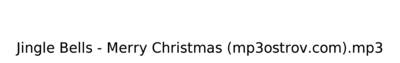 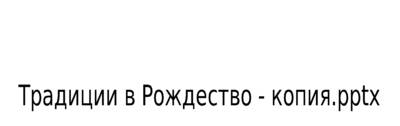  Презентация к праздникуИспользованная литература:1.  Журнал «Английский язык в школе» № 11, 12- 2012г.2. Интернет ресурсы3. Кобзева О.О. Внеклассные мероприятия на английском языке. – Титул.20124. Андросенко Т.Д. Английский язык. Внеклассные мероприятия.5. УМК Spotlight3 Английский язык, авторы: Н.И.Быкова, М.Д.Поспелова, В.Эванс